Formación Situada Córdoba – 2024Guía de acompañamiento. Itinerario de formación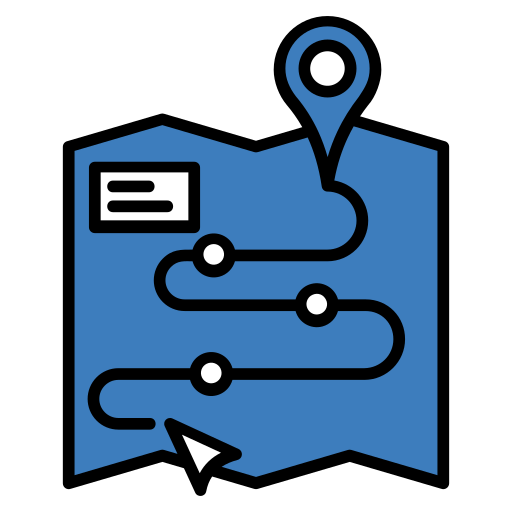 Estimados equipos institucionales: El propósito de este documento está en brindarles algunas pautas de acompañamiento para las diferentes fases del dispositivo Formación Situada Córdoba 2024. A los fines de la organización del ciclo lectivo 2024, hemos sistematizado esta comunicación como un recordatorio que colabora con la gestión a nivel de las supervisiones como en las instituciones educativas en los tres niveles de intervención:Círculos de supervisoresCírculos de directoresJornadas de formación situadaFlujo de trabajoCronograma de trabajoDimensión administrativaLa ESCUELA POSIBLE considera la práctica docente desde dos perspectivas: la primera, de carácter diacrónico, atiende a la trayectoria docente, y en ese sentido es que comprende tanto la formación inicial como la formación permanente en busca de la actualización de saberes y la mejora de prácticas. La segunda es una visión sincrónica que considera las situaciones cotidianas que se deben afrontar en relación con la tarea.Desde esa perspectiva, los círculos de directores son coordinados por la supervisión desde donde se convoca a un representante de cada equipo directivo (director/a o vicedirector/a). El dispositivo prevé, según cronograma, tres círculos. A su vez, cada equipo directivo debe tener en cuenta las siguientes consideraciones para la instancia de Jornada de Formación Situada:Considerar la previsión de las siete (7) jornadas institucionales que fija el cronograma.Convocar el colectivo docente institucional a una instancia de trabajo presencial en el marco de la capacitación docente “Formación situada Córdoba - 2024”. Se recomienda enviar la invitación o su recordatorio con 48 h de anticipación. A los fines de la acreditación, la asistencia es obligatoria. En el Anexo 1 encuentran un modelo de certificación. Todos los docentes tienen derecho a incurrir en una (1) inasistencia, la que debe ser debidamente justificada ante el equipo directivo, con los certificados correspondientes. Además, debe ser recuperada antes del 22 de octubre del 2024. El equipo directivo diseña la instancia de recuperación con la debida comunicación supervisión.Cada institución educativa implementa una planilla de asistencia equivalente a la carga horaria de las seis horas previstas para cada jornada. En los anexos 4 (para Jornadas Institucionales) y 5 (para círculo de directores), se propone un formato posible. El registro de asistencia es responsabilidad del equipo directivo de la institución, por lo que dicha planilla queda archivada hasta la finalización del ciclo de formación y por el período de cuatro (4) años.Docentes titulares, interinos o suplentes de las escuelas de gestión estatal y privada. Incluye a docentes frente al aula, secretarios y prosecretarios docentes, preceptores, bibliotecarios, coordinadores de curso, tutores, coordinadores, docentes a cargo de Jornada Extendida, maestras de apoyo, otros docentes vinculados con programas nacionales, ayudantes técnicos de gabinetes informáticos, coordinador de los anexos, gabinetista, docentes que cumplen tareas pasivas, provisorias o permanentes, sin pérdida del estado docente. Los docentes de los Anexos y sedes PIT deben realizar las Jornadas Institucionales junto a los docentes de la Escuela Base.Los destinatarios que se desempeñen en más de una escuela o nivel educativo realizarán la capacitación preferentemente en el Centro Educativo donde su cargo es titular o interino y/o tiene la mayor carga horaria. La decisión de cuál es la institución donde realiza la jornada es exclusiva del docente.Si trabajan en distintos niveles obligatorios (Inicial, Primario y Secundario) y/o Modalidades (Especial y Jóvenes y Adultos) del sistema educativo, y desean realizar las capacitaciones pertinentes a cada nivel o modalidad, podrán hacerlo, pero en no más de dos escuelas, lo que supone su asistencia a 2 (dos) instancias de capacitación por docente. En ese caso y solamente si cumplen con los requisitos de asistencia y evaluación, recibirán las dos certificaciones correspondientes, cuyo puntaje será válido sólo para el nivel y/o modalidad aprobados. Se advierte que la asistencia a la Jornada institucional en una de las escuelas no los exime de asistir/cumplir su tarea en la otra institución. Los equipos docentes de los servicios educativos rurales (PU) y de anexos de cualquier nivel o modalidad deberán realizar las jornadas institucionales junto con los docentes de la institución educativa base.El equipo directivo requiere de la asistencia, como mínimo, de un (1) miembro del mismo en cada una de las reuniones mencionadas en representación de la institución. En ningún caso podrán ser reemplazados en sus funciones de Gestión Institucional por los Coordinadores de Curso, personal de Apoyo de Dirección, Coordinadores de anexos y/o personal docente de la institución. El programa incluye una certificación especial por asistencia y participación en la presentación de la versión final del portafolios antes del 4 de noviembre de 2024. Sin embargo, cabe aclarar, que se entregarán certificaciones parciales.Dimensión pedagógicaLa ESCUELA POSIBLE es toda institución que se piensa y se desarrolla en su contexto y a la vez se percibe parte de un sistema. Por lo mismo, no compite con otras por la calidad, sino que busca la mejora continua y permanente a partir del reconocimiento de sus logros y dificultades. Ahora bien, para proyectar las transformaciones necesarias y ponerlas en marcha, es clave contemplar la complejidad de la institución educativa, en función de ello es necesario el pensar y actuar colaborativo de todos los protagonistas escolares: estudiantes, directivos, docentes, familias, organizaciones de la comunidad, entre otros.En virtud de que la ESCUELA POSIBLE supone una realidad dinámica, abierta, que puede ser mirada desde nuevas perspectivas en el intento de aprehender su complejidad desde la gestión escolar como dimensión transversal, el dispositivo contempla la inclusión institucional de nuevos ejes y dimensiones de análisis. Para ello en el círculo de directores se acordarán orientaciones para el trabajo institucional con base en las propuestas temáticas del cuadro “Jornadas de formación situada” (p. 3). En la instancia de Jornada de formación situada 2024, cada escuela trabajará lo acordado en el círculo de directores.Respecto del desarrollo de las jornadas se debe considerar:Los días previstos para el desarrollo de las jornadas institucionales los estudiantes desarrollan actividades domiciliarias, remotas o a distancia a los fines de garantizar la continuidad pedagógica. Dichas actividades deben planificarse previamente y registrarse a nivel institucional en el marco de la propuesta formativa de cada sala, grado, año, curso.El equipo directivo tiene la responsabilidad de idear, planificar y desarrollar la capacitación institucional en el marco de los temas mencionados para cada instancia y según lo acordado con el supervisor.La construcción del portafolios institucional es procesual y a lo largo de las diferentes jornadas. La versión final de ese portafolios se envía a posteriori de la última jornada, a efectos de dar cuenta de los avances. Se recomienda la lectura atenta del Anexo 3.AnexosAnexo 1. Modelo de certificado para acreditar asistencia a la jornada institucionalLogo y membrete de la instituciónCONSTE por el presente que ____________________________________ DNI n.° ________________ ha asistido a la jornada institucional de la capacitación Formación Situada Córdoba – 2024, realizada en la localidad de _____________________ con fecha ___/___ de 2024, en el horario de ___ a ___ h. A pedido del interesado y a los fines de acreditar su participación, se extiende el presente certificado según lo dispuesto por Res. Ministerial 004/2024 del Ministerio de Educación. _________________________________
Firma y sello director/a de la escuelaSello de la escuelaAnexo 2. Modelo de paseLogo y membrete de la instituciónCONSTE por el presente que ____________________________________ DNI n.° ________________ ha participado de la/las jornada/s institucional/es de la capacitación Formación Situada Córdoba – 2024, realizada en la localidad de _____________________ con fecha ______________________________________________ de 2024, en el horario de ___ a ___ h, con lo cual ha alcanzado el __________% de la asistencia en este centro educativo que expide la certificación. Se extiende el presente certificado a pedido del interesado/a y a los fines de ser presentado en _______________________________________________________ para continuar con la capacitación durante el ciclo lectivo 2024.A pedido del interesado y a los fines de acreditar su participación, se extiende el presentecertificado según lo dispuesto por Res. Ministerial 004/2024 del Ministerio de Educación. ________________________________
Firma y sello director/a de la escuela 					Sello de la escuelaAnexo 3. Consideraciones para el portafolios digitalEn consonancia con los objetivos y las características del dispositivo, el PORTAFOLIOS es la evaluación que permitirá recuperar, sistematizar, analizar y resignificar las producciones que surgen en el transcurso del proceso formativo institucional. Asimismo, el portafolios digital es un instrumento que combina el uso de herramientas tecnológicas con el objetivo de reunir evidencias que permitan el seguimiento y la evaluación de un proceso de aprendizaje. Aunque de uso relativamente extendido, es una estrategia que incorpora las nuevas tecnologías de información y comunicación en el proceso de aprendizaje. Un portafolios basado en medios y servicios electrónicos incrementa de manera sustancial el número y la calidad de evidencias que aporta en relación con un estudiante o con una comunidad de aprendizaje, además de superar la secuenciación lineal de los registros.La riqueza de un portafolios reside en la combinación de sus dos componentes, el proceso y el producto, sostenidos ambos por un elemento clave: el autoanálisis. Es decir, son fundamentales los procesos reflexivos que acompañan la producción y la selección de los trabajos que se incluyen en el portafolios, así como la narrativa posterior y la proyección que de ella realice el colectivo docente, tanto en las instancias de trabajo institucional como interinstitucional.Recomendaciones para la planificación y organización del portafolios institucionalComunicar con claridad a todas las personas involucradas en el proceso el tipo de portafolios requerido, el propósito específico y los criterios para su producción y evaluación. Explicitar el carácter evaluativo del portafolios, por lo mismo su principal objetivo es identificar, expresar y evaluar logros y dificultades, a fin de dar cuenta del conocimiento que los actores institucionales han sido capaces de construir y sistematizar. Es decir, mediante el portafolios la institución tendrá la oportunidad de ver y mostrar quiénes son, qué saben, qué hacen, qué aprendieron, qué desean aprender, cuáles son los resultados de lo realizado y cuáles serán sus nuevos proyectos. Considerar el análisis de los propósitos y objetivos específicos de la propuesta Formación Situada Córdoba – 2024 a partir de los ejes conceptuales La Escuela Posible: consolida logros y emprende la mejora, así como en relación con las temáticas previstas en el cronograma de instancias para cada jornada. Considerar además criterios para la producción y evaluación del portafolio.Diseñar, desde los equipos directivos, estrategias que permitan que los docentes revisen el portafolios institucional de manera individual o en pequeños grupos. Por ejemplo, se puede solicitar una revisión personal crítica del portafolios y organizar en la jornada institucional un momento de debate.Finalmente, para su evaluación, el portafolios debe incluir los siguientes componentes básicos: Una guía o índice de contenidos.Un apartado introductorio, destinado a identificar y presentar intenciones, creencias, intereses, exponer el punto de partida, brindar algunas explicaciones acerca del proceso seguido.Los apartados de desarrollo, que conforman el cuerpo del portafolios y que contienen los materiales seleccionados. Se recomienda que cada una de las muestras/evidencias esté introducida por una hoja explicativa que considere: fecha de captura, valor, pertinencia y razón de la selección; reflexiones, avances.Un apartado de cierre, fundamentalmente orientado a la proyección. Los cierres son la oportunidad de considerar las evidencias, su análisis e interpretación, como un todo. El conjunto del trabajo permite advertir en qué medida se cumplieron las metas y la evolución de aprendizaje institucional a lo largo del tiempo. A su vez, esta evaluación de cierre permite identificar las próximas metas pasibles de ser alcanzadas.Anexo 4. Modelo de planilla de asistencia para Jornada InstitucionalAnexo 5. Sugerencia de planilla de asistencia de círculo de directoresCírculos de supervisores/as—duración 4 h—Círculos de directores/as—duración 4 h—3 de Abril10 de Abril13 de mayo21 de Mayo31 de Julio14 de AgostoNoviembre 2024 (fecha a confirmar)
Instancia de cierre con los equipos supervisivos y directivos, respectivamente, para evaluación y proyecciones 2025.Noviembre 2024 (fecha a confirmar)
Instancia de cierre con los equipos supervisivos y directivos, respectivamente, para evaluación y proyecciones 2025.INSTANCIAS DE FORMACIÓN SITUADAINSTANCIAS DE FORMACIÓN SITUADAINSTANCIAS DE FORMACIÓN SITUADAINSTANCIAS DE FORMACIÓN SITUADAINSTANCIASINICIAL-PRIMARIA-SECUNDARIACOMÚN, MODALIDAD RURAL Y TÉCNICO PROFESIONAL. SUPERIORESCUELAS CON ALBERGUEModalidad Educación de JÓVENES Y ADULTOSModalidad ESPECIALPrimera Jornada15 de febrero15 de febrero15 de febreroSegunda Jornada16 de febrero16 de febrero16 de febreroTercera Jornada30 de abril (martes)03 de mayo (viernes)07 de mayo(martes)Cuarta Jornada12 de junio(miércoles)10 de junio(lunes)11 de junio(martes)Quinta Jornada29 de agosto(jueves)30 de agosto(viernes)04 de septiembre(miércoles)Sexta Jornada01 de octubre(martes)30 de septiembre(lunes)03 de octubre(jueves)Séptima Jornada 22 de octubre22 de octubre22 de octubreJORNADAS DE FORMACIÓN SITUADAJORNADAS DE FORMACIÓN SITUADAINSTANCIA 1Escuela PosibleAcuerdos organizativos y pedagógicos en el marco de la Escuela Posible.INSTANCIA 2Escuela PosibleAcuerdos organizativos y pedagógicos en el marco de la Escuela Posible.INSTANCIA 3Alfabetizaciones múltiples, aprendizajes priorizados (Lengua, Matemática, Ciencias y tecnologías) y compromiso con las trayectorias escolaresINSTANCIA 4Acuerdos Escolares de Convivencia en el marco de la Escuela PosibleINSTANCIA 5Escuela Posible: evaluación para la mejora Acerca de los procesos y resultados de aprendizajes y prácticas docentesINSTANCIA 6Ajustes de acuerdos pedagógicos y de convivencia en el marco de la Escuela PosibleAbordaje de una temática de definición institucional, en caso de ser necesario.INSTANCIA 7SOCIALIZACIÓN DE LOS PORTAFOLIOSPORTAFOLIOSLa construcción de un portafolios institucional va mucho más allá de la mera recopilación de materiales. Por el contrario, se trata de una colección (y como tal, supone una organización) de documentos, producciones y testimonios seleccionados en relación con ciertos objetivos formativos y criterios de evaluación.Un portafolios permite que su destinatario (un evaluador, en este caso) conozca, revise, analice y valore las experiencias y reflexiones realizadas en función de esos objetivos y criterios previamente determinados.Etapas en la construcción del portafolios institucionalEtapas en la construcción del portafolios institucionalRecolección de evidenciasLa recolección de evidencias exige la planificación de los tiempos y del espacio necesarios para construir el portafolios, así como del lugar donde guardar los trabajos hasta la siguiente etapa del proceso. El portafolios podría incluir investigaciones, resúmenes narrativos de las actividades llevadas a cabo antes, durante y después de las jornadas; registros, mapas conceptuales, informes, proyectos, fotos, registros sonoros, videos, etcétera.Selección de evidenciasPara la selección de las evidencias es necesario examinar lo que se ha recolectado para decidir qué transferir al portafolios de evaluación. En esta selección, directivos y docentes deben concentrar la atención en aquellos trabajos que mejor ejemplifiquen los criterios establecidos.Es fundamental que la selección considere, también, elementos que no resultaron satisfactorios. De ese modo, se alienta la reflexión seria sobre el sentido de la capacitación y el impacto que tiene en la institución.ReflexiónComo dijimos, la reflexión es un componente esencial en la organización del portafolios, ya que es preciso acompañar cada producción con una declaración escrita. Este ejercicio posibilita que docentes y directivos concienticen los logros y dificultades del proceso. La reflexión implica hacerse preguntas y arriesgar algunas respuestas, reconocer aciertos, identificar y delimitar problemas, replantear lo actuado, entre otras posibilidades.ProyecciónLa proyección supone una mirada hacia delante y la fijación de metas para el futuro, es la oportunidad de observar el conjunto del trabajo, la totalidad del trayecto y emitir juicios sobre él. Estas observaciones, puestas en tensión con lo esperado para el próximo año en curso, pueden ser de ayuda para identificar nuevas metas de aprendizaje institucional. Es también el momento de proponer (se) estrategias de mejora, acordar expectativas y delinear propósitos.EdiciónEl último paso, pero no por ello menos importante, es la presentación estructurada y comprensible de las evidencias en forma de un gran texto con conexiones internas y personales acerca del trabajo realizado.FORMACIÓN SITUADA CÓRDOBA - 2024FORMACIÓN SITUADA CÓRDOBA - 2024FORMACIÓN SITUADA CÓRDOBA - 2024FORMACIÓN SITUADA CÓRDOBA - 2024FORMACIÓN SITUADA CÓRDOBA - 2024FORMACIÓN SITUADA CÓRDOBA - 2024FORMACIÓN SITUADA CÓRDOBA - 2024Jornada Institucional Jornada Institucional Jornada Institucional Jornada Institucional Jornada Institucional Jornada Institucional Jornada Institucional NivelModalidadZonaSupervisorDirección sedeLocalidadDepartamentoTeléfonoCorreoRegistro de asistenciaRegistro de asistenciaRegistro de asistenciaRegistro de asistenciaRegistro de asistenciaRegistro de asistenciaRegistro de asistenciaNúmero de ordenDocumentoApellidoNombreCorreoTeléfonoFirma/FechaFORMACIÓN SITUADA CÓRDOBA - 2024FORMACIÓN SITUADA CÓRDOBA - 2024FORMACIÓN SITUADA CÓRDOBA - 2024FORMACIÓN SITUADA CÓRDOBA - 2024FORMACIÓN SITUADA CÓRDOBA - 2024FORMACIÓN SITUADA CÓRDOBA - 2024FORMACIÓN SITUADA CÓRDOBA - 2024FORMACIÓN SITUADA CÓRDOBA - 2024FORMACIÓN SITUADA CÓRDOBA - 2024FORMACIÓN SITUADA CÓRDOBA - 2024FORMACIÓN SITUADA CÓRDOBA - 2024FORMACIÓN SITUADA CÓRDOBA - 2024FORMACIÓN SITUADA CÓRDOBA - 2024FORMACIÓN SITUADA CÓRDOBA - 2024FORMACIÓN SITUADA CÓRDOBA - 2024FORMACIÓN SITUADA CÓRDOBA - 2024Círculo de directores N.°Círculo de directores N.°Círculo de directores N.°Círculo de directores N.°Círculo de directores N.°Círculo de directores N.°Círculo de directores N.°Círculo de directores N.°Fecha: Fecha: Fecha: Fecha: Fecha: Fecha: Fecha: Fecha: NivelNivelModalidadModalidadModalidadModalidadZonaZonaSupervisorSupervisorSupervisorSupervisorDirección sedeDirección sedeLocalidadLocalidadLocalidadLocalidadDepartamentoDepartamentoTeléfonoTeléfonoCorreoCorreoCorreoCorreoRegistro de asistenciaRegistro de asistenciaRegistro de asistenciaRegistro de asistenciaRegistro de asistenciaRegistro de asistenciaRegistro de asistenciaRegistro de asistenciaRegistro de asistenciaRegistro de asistenciaRegistro de asistenciaRegistro de asistenciaRegistro de asistenciaRegistro de asistenciaRegistro de asistenciaRegistro de asistenciaOrdenDocumentoDocumentoApellidoNombreInstituciónInstituciónCargoCargoLocalidadLocalidadTeléfonoTeléfonoCorreoCorreoFirma